AAA Excel - تحليل البيانات باستخدام الجداول المحوريةaaa-power.net/عربي/تحليل-البيانات-باستخدام-الجداول-المحورية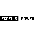 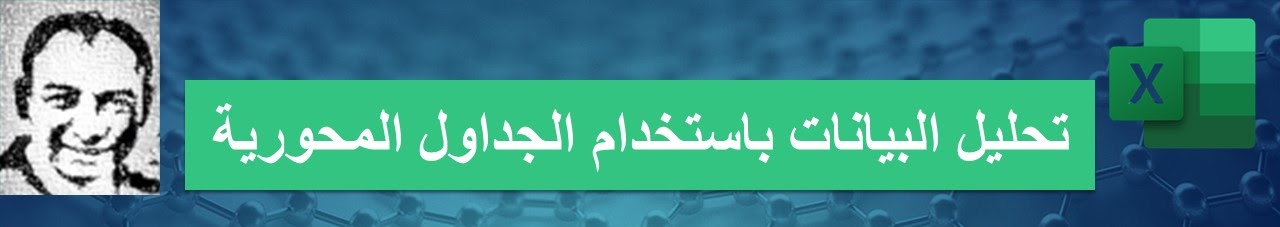 مقدمة ومحتويات السلسلة (PT00)تحتوي هذه السلسلة على 14مقطع فيديو بداية من كيفية انشاء وتصميم الجداول المحورية وحتى المستوى المتقدم في استخدام الجداول المحورية. تتضمن السلسلة تدريبات على المهارات الاساسية لمحللي البيانات من خلال الاكسيل بما في ذلك استخدام ادوات تصوير البيانات واعداد التقارير. ستجد ملفات العمل في صندوق الوصف الخاص بكل مقطع لتسهيل عملية التدريبشاهد المقطع الأول للوقوف على متحويات السلسلةhttps://youtu.be/RBrHE7uXF4g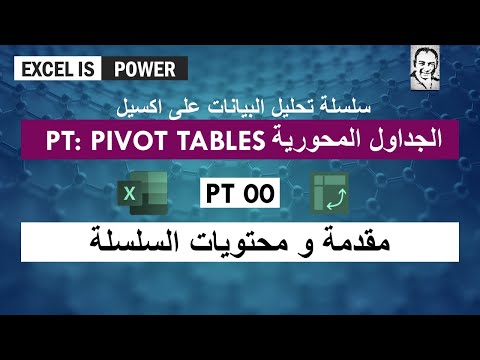 الجداول المحورية: إنشاء - تصميم - تخطيط (PT01)مجموعه البيانات المناسبة (Proper Data Set)إنشاء الجداول المحوريه وتسميتهاقائمه حقول الجدول المحوري (Pivot Table Field List)التجميعات في قسم القيم Aggregations in Values Sectionتخطيط التقرير وتصميمه (Design and Layout)https://youtu.be/DdxbG998QDk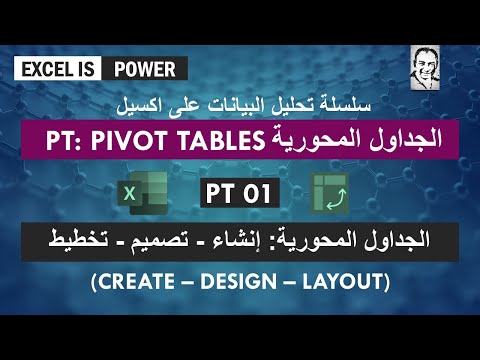 الجداول المحورية: تحديث وتغيير البيانات (PT02)تغيير القيم داخل مجموعه البياناتنسخ وتغيير تصميم الجدول المحوريأضافه عمود/تغيير اسم عمودتحديث مصدر البيانات-أضافه بيانات جديده واستخدام اسم بدل النطاقاستخدام الجداول بدلا من النطاقات أو الأسماءاستخدم اختصارات لوحة المفاتيح:(لانشاء جدول محوري - لانشاء جداول اكسيل - لاختيار نطاقات كبيرة من البيانات)https://youtu.be/4Hg0yqGFCfw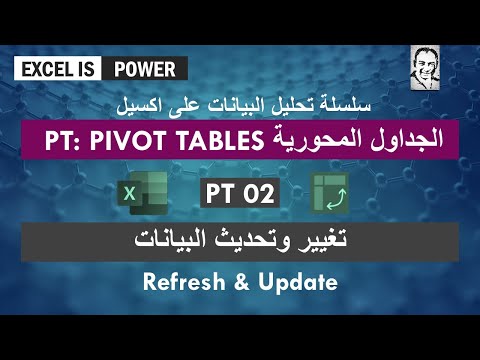 الجداول المحورية: تجميع التواريخ (PT03.1)خاصية التجميع أو Grouping من اهم مميزات الجداول المحورية شاهد هذا المقطع للتعرف على كيفية:تجميع التواريخاعداد تقارير المبيعات: أسبوعيا وشهريا وربع سنوياhttps://youtu.be/TQJPskNDnw0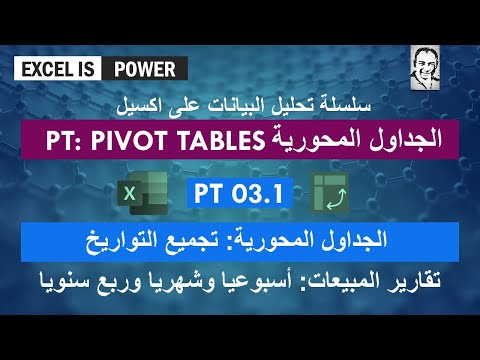 جداول محورية: تجميع القيم الرقمية-مستويات المبيعات و تقييم الأداء (PT03.2)نتابع في هذا المقطع عرض مميزيات تجميع البيانات في الجداول المحورية مع التركيز على تجميع القيم الرقميةمستويات أو شرائح المبيعاتمثال 1: تقرير المنتجات حسب مستويات المبيعاتمثال 2: تقييم أداء مندوبي المبيعاتإظهار القيمة ك (%)التنسيق الشرطي مع الجداول المحوريةhttps://youtu.be/EP6SbFE1qNI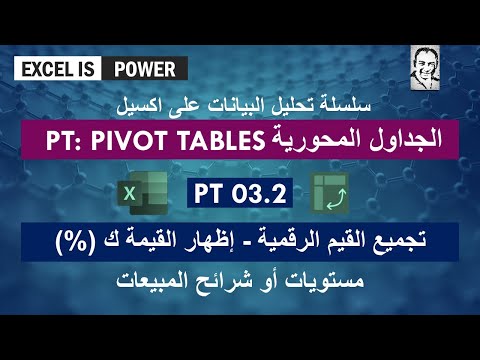 الجداول المحورية: تجميع العناصر النصية (PT03.3)نتابع في هذا المقطع عرض مميزيات تجميع البيانات في الجداول المحورية مع التركيز على تجميع العناصرالنصيةتجميع العناصر المتشابهة لتلخيص التقرير Group Text Fieldsإنشاء تصنيفات داخل الجدول المحوري Create Categoriesالتخلص من تقنيه الأعمدة المساعدة التقليدية Helper Columnتقليل حجم الملف بصورة كبيرة Massively Reduce File Sizehttps://youtu.be/Ayt2k2b4O6A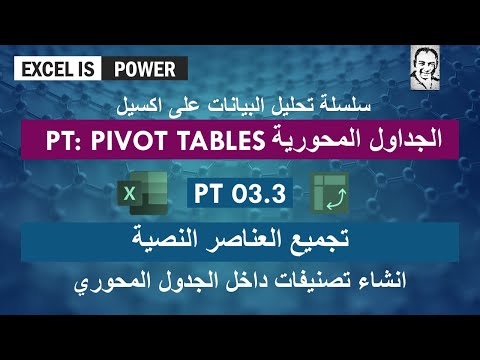 جداول محورية: معادلات داخل الجدول المحوري(PT04 Calculated Fields/Items)نتعرض في هذا المقطع الى كيفية عمل عمليات حسابية على الأعمدة أو الصفوف داخل الجدول المحوريمعادلات الأعمدة (الحقــول):جمع أو طرح الأعمدة (الحقول)ضرب عمود (حقل) في قيمة ثابتةضرب أو قسمة الأعمدة (الحقول)معادلات العناصر (الصفوف):جمع أو طرح العناصر (الصفوف)ضرب أو قسمة العناصر (الصفوف)https://youtu.be/rRrtFiA2McU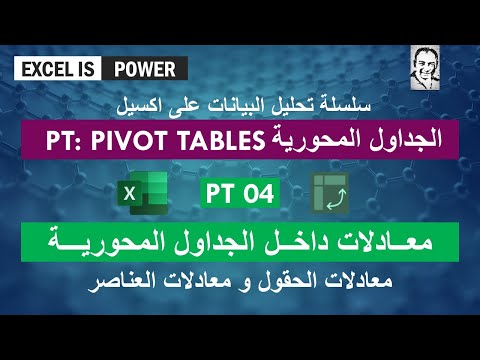 جداول محورية: حسابات العملاء - صفحات تصفية التقرير (PT05)نستعرض في هذا المقطع الى كيفية عمل نظام لحسابات العملاء باستخدام خاصية "صفحات تصفية التقرير" في الجداول المحورية:استخدام اداة تصحيح البيانات للتحكم في صحة المدخلات - Data Validationمعادلات لتصنيف المدخلات تلقاءيااستخدام الجداول المحورية لعمل كشف حساب العملاءتغيير ترتيب الصفوف والأعمدة داخل الجدول المحورياختيار جميع اوراق العمل داخل الملف لتعديل التنسيق واضافة معادلات لجميع اوراق العملاستخراج اسم العميل باستخدام VLOOKUPانشاء 75 كشف حساب باستخدام أداة "صفحات تصفية التقرير" (Report Filter Pages)نقرة واحدة لتحديث البيانات جديدةhttps://youtu.be/PCp6r2XTyoQ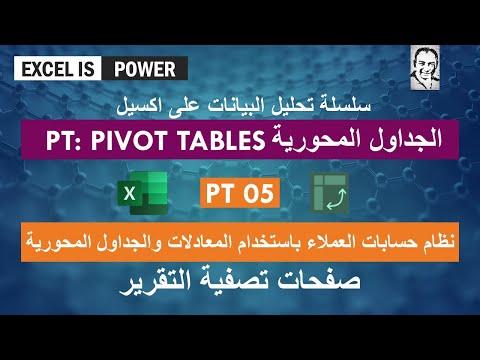 جداول محورية: معادلات خارج الجدول المحوري ( PT06.1 Getpivotdata)في هذا المقطع نشرح افضل الطرق لانشاء معادلات خارج الجدول المحوري معتمدة على بيانات من داخل الجدول المحوري:تفعيل معادلة "الحصول على بيانات الجدول محوري" -Activate Getpivotdataنسخ معادلة "الحصول على بيانات الجدول المحوري" - Copy Getpivotdataالتأثير على المعادلة عند تغيير تخطيط "الجدول المحوري"https://youtu.be/4g-uKWNeYmM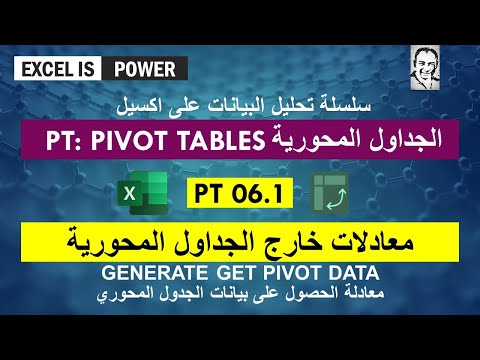 جداول محورية: إظهار القيمة "كــ" ( PT06.2 Show Value As)في هذا المقطع نستعرض خاصية غير مستغلة بكثرة داخل الجداول المحورية رغم فائدتها الكبيرة وهي خاصية اظهار القيمة "كــ" وفي هذه المحاضرة سوف نوضح الاستخدامات التالية:حساب الإجمالي الجاري:من بداية الفترة أومن بداية العامقيمة مطلقة أو نسبة من الاجماليإظهار القيمة "كـ":نسبة من المجموع أو الأصولكفرق من أو كترتيبhttps://youtu.be/c9dkWNntJt8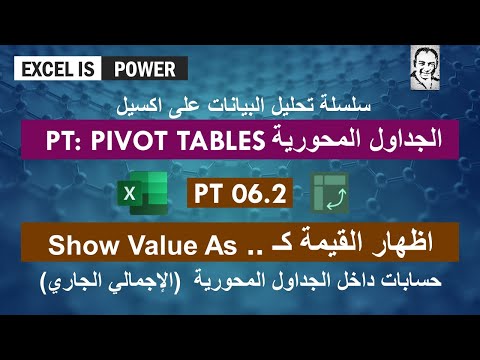 جداول محورية: 7 أشياء يجب ان تعرفها لتحترف الجداول المحورية (PT07)نقر مزدوج على القيم لتحليل الارقام (Double Click)تصفية الجداول المحورية (Filter)فرز التسميات والقيم (Sort)البحث والفرز بقائمة الحقول (Search and Sort Filed List)الضبط التلقائي لعرض الاعمدة (Auto Fit column width)إظهار/إخفاء التسميات (Show/hide Labels)أنماط خاصة (Custom Styles)https://youtu.be/ooJAEAkOoMs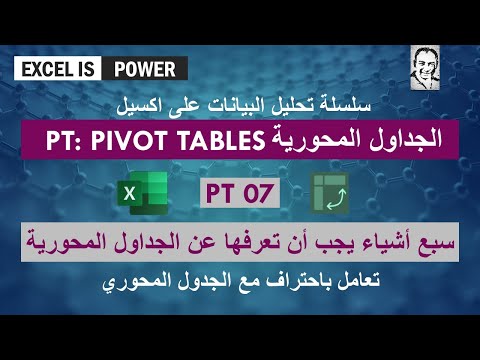 جداول محورية: عرض وتصوير (مخطط محوري-مقسم العرض-مقسم الزمن) (PT08)إنشاء لوحات المعلومات: Dashboardsانشاء مخطط محوري من الجدول المحوري Pivot Chartانشاء مخطط محوري مباشرةتنسيق المخطط المحوريحفظ نموذج للمخطط بياني Templateمقسم العرض : Slicerالمخطط الزمني: Timelineإنشاء وتنسيق لوحة معلومات تفاعلية: 19:00 Interactive Dashboardhttps://youtu.be/n0BgJpJwx4E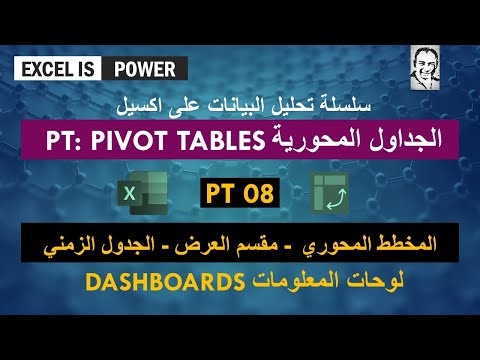 جداول محورية مستندة الى باور كويري- 3 مليون صف من البيانات على اكسيل (PT09)في هذا الفيديو نستعرض كيفية عمل جداول محورية مستندة إلى باور كويري، كما يعتبر هذا المقطع مقدمة شاملة عن خاصية باور كويري في اكسيل:فكرة عامة عن كيفية عمل "باور كويري" و محرر باور كويري Power Query Editorمن ملف CSV: حمل 3 مليون صف على باور كويريتحميل الجداول الي باور كويريباستخدام باور كويري: تبويب البيانات باستخدام جدول مساعد (دمج-Merge)تحميل الكويري داخل جدول محوري و انشاء تقرير للمبيعاتتحديث الجدول المحوري تلقائيا عند اضافة بيانات جديدةhttps://youtu.be/B34ou9ldb10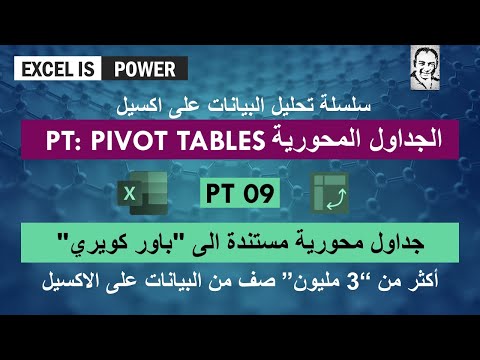 جداول محورية و باور بيفوت - عمل علاقات بين الجداول و استخدام داكس (PT10)في هذا الفيديو نستعرض كيفية عمل جداول محورية مستندة إلى باور بيفوت، كما يعتبر هذا المقطع مقدمة شاملة عن خاصية باور بيفوت ونموذج البيانات ولغة الداكس في اكسيل:إنشاء علاقات بين الجداولإنشاء جدول محوري استناداً إلى نموذج بيانات اكسيل Excel Data Modelاختيار حقول من جدولين لإنشاء تقرير الجدول المحوريدوال داكس (DAX Formula) لإنشاء معادلات (Measures) داخل (Data Model)إرفاق تنسيق الأرقام بالمعادلات واستخدامها مرات متعددةhttps://youtu.be/esb6CrabN-4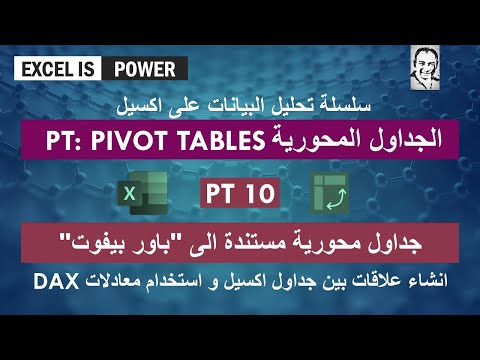 